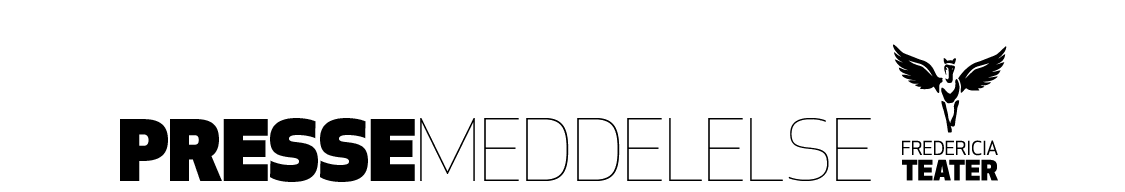 12. september 2019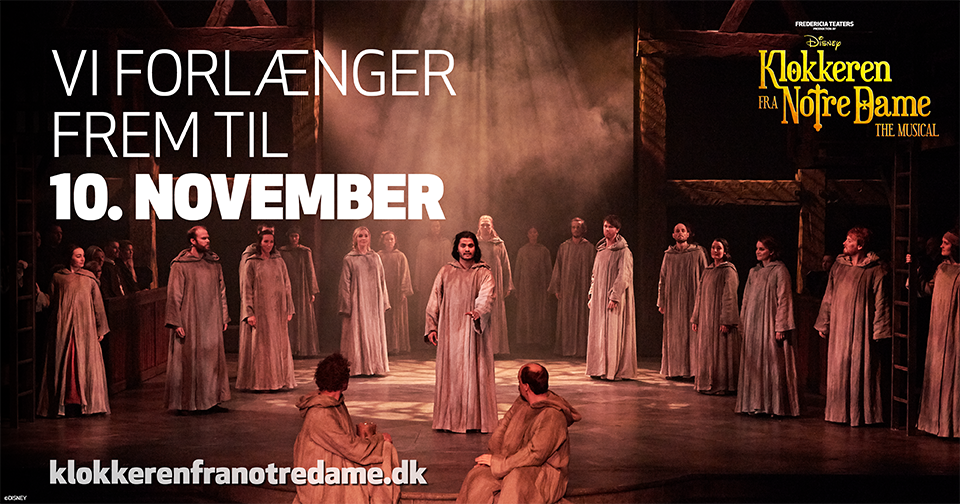 Fredericia Teater forlænger spilleperioden på Disneys KLOKKEREN FRA NOTRE DAME med en ugeInteressen for billetter til Fredericia Teaters kæmpehit Disneys KLOKKEREN FRA NOTRE DAME er enorm. For at endnu flere kan få mulighed for at opleve – eller genopleve – den anmelderroste forestilling forlænger Fredericia Teater nu spilleperioden med en uge. Dermed kan musicalen opleves frem til den 10. november 2019 i Fredericia. Om knap en måned ringer klokkerne igen ind til landets måske bedst anmeldte forestilling, når Disneys KLOKKEREN FRA NOTRE DAME vender tilbage til Fredericia Teater fra den 4. oktober 2019. Og interessen er enorm for at opleve eller genopleve Lars Mølsted i rollen som den pukkelrykkede klokker Quasimodo.Det får i dag Fredericia Teater til at forlænge spilleperioden med en ekstra uge, så endnu flere får mulighed for at besøge 1500-tallets Paris i løbet af efteråret. Disneys KLOKKEREN FRA NOTRE DAME spiller frem til den 10. november 2019 på Fredericia Teater.Teaterchef Søren Møller sætter stor pris på publikums modtagelse af genopsætningen:”Jeg er lykkelig for, hvor godt publikum har taget imod genopsætningen af Disneys KLOKKEREN FRA NOTRE DAME. Jeg møder hver eneste dag begejstrede mennesker, som fortæller mig, hvor meget de glæder sig til enten at se eller gense forestillingen. Det kan jeg jo godt forstå, men det gør mig stadig glad!”Billetter kan købes via klokkerenfranotredame.dk.Med venlig hilsenHave, tlf. 33 25 21 07Kontaktperson:Peter Pishai Storgaard, mail: peter.storgaard@have.dk, mobil: 2849 3386FAKTA om Disneys KLOKKEREN FRA NOTRE DAMEFredericia Teater:Spilleperiode(dansk):		4. oktober 2019 – 10. november 2019 (forpremierer 2. og 3. oktober)Tirsdag-torsdag kl. 19.30Lørdag-søndag kl. 15.00 og kl. 19.30 (OBS: Ingen forestilling lørdag den 5. oktober 2019)Billetpriser: 	kr. 228 – 678 inkl. gebyr.Billetbestilling: 	www.klokkerenfranotredame.dk eller www.fredericiateater.dk  / tlf. 75 92 25 60Rolleliste:Quasimodo: 				Lars MølstedClaude Frollo: 				Mads M. NielsenClopin Trouillefou:			Oliver Aagaard-WilliamsPhoebus de Martin:			Emil Birk HartmannEsmeralda: 				Bjørg GamstFlorika/ensemble/alt Esmeralda:		Katrine JenneMadame/ensemble/danseswing: 		Cecilie ThiimFrederic Charlus/ensemble/alt Quasimodo: 	Oliver LundqvistKing Louis/ensemble: 			Christian CollenburgSaint Aphrodisius/ensemble/cover Clopin: 		Thomas JensenFather Dupin/ensemble/alt Frollo: 		Søren Bech-MadsenJehan Frollo/ensemble:			Christoffer SkovEnsemble/mor:				Anne FuglsigEnsemble/far/cover Phoebus: 			Martin SkriverEnsemble/danseswing:			Mads VinterDansere/ensemble:			Emelie Lissmatz Johnsson, 					Elise Andersson, Rasmus 					Grandt, Matthew BaileyEnsemble:				Monica Isa Andersen, Daniel T 					Hansen, Mette Ladekarl, Emil 					Asbjørn Madsen, Vibeke 					Zederkof, Oliver PoulinSwings:					Terese Christensen, Johan 					Klitgaard, Frederikke Maarup 					Viskum, Lars MeldgaardAlternerende Florika:			Christine SonnichStandby cover Aphrodisius:			Mads Æbeløe NielsenDet kreative holdInstruktør: Thomas AgerholmKoreograf: Lynne Kurdziel FormatoScenograf: Benjamin la CourKonsulent: Scott SchwartzManuskript: Mads Æbeløe & Thomas BayKapelmestre: Martin KongeDigital scenografi: Jakob Bønsdorff Eriksen, Thomas Agerholm og JA FilmLyddesign: Tim HøyerLysdesign og LED-programmering: Martin Jensen, Bo Kudsk og Mike HolmKostumedesign: Anna Juul HolmHår og make-up: Rikke Hundebøl ChristiansenRekvisitør: Pernille Ekstrand og Jonas VestergaardForestillingsleder: Frey OlafssonAssociate producer: Rob HartmannKreativ producent: Søren Møller***About DISNEY THEATRICAL PRODUCTIONSDISNEY THEATRICAL PRODUCTIONS, a division of The Walt Disney Studios, was formed in 1994 and operates under the direction of Thomas Schumacher.  Worldwide, its nine Broadway titles have been seen by over 160 million theatergoers and have been nominated for 59 Tony Awards®, winning Broadway’s highest honor 20 times.  With more than 20 productions currently produced or licensed, a Disney musical is being performed professionally somewhere on the planet virtually every hour of the day.THE HUNCKBACK OF NOTRE DAME is presented through special arrangement with Music Theatre International (MTI). All authorized performance materials are also supplied by MTI. 421 West 54th Street, New York, NY 10019. Phone: 212-541-4684. www.MTIShows.comAbout The Walt Disney Company EMEAThe Walt Disney Company, together with its subsidiaries is a diversified worldwide entertainment company with operations in four business segments: Media Networks; Parks, Experiences and Products; Studio Entertainment; and Direct-to-Consumer and International. Disney is a Dow 30 company and had annual revenues of $59.4 billion in its last fiscal year (FY18).Seeking to entertain, inform and inspire people around the globe through the power of unparalleled storytelling, The Walt Disney Company has been in Europe, Middle East and Africa (EMEA) for over 80 years, employing thousands of people across the region and reaching consumers in more than 130 countries. The Walt Disney Company’s iconic brands – including Disney, Pixar, Marvel, Lucasfilm, National Geographic, FOX, FOX Sports and ESPN – are experienced diversely across the region in cinemas, on TV screens, online, at retail, in Disney Stores and at Disneyland Paris.